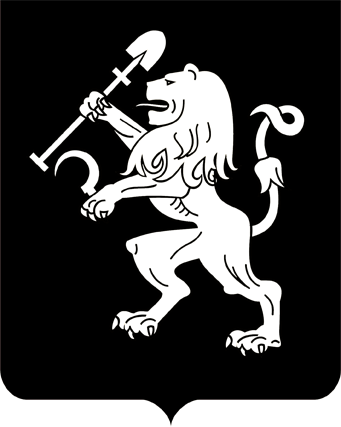 АДМИНИСТРАЦИЯ ГОРОДА КРАСНОЯРСКАПОСТАНОВЛЕНИЕО предоставлении Шадрину С.Н. разрешения на отклонение от предельных параметров разрешенного строительства, реконструкции объектов капитального строительстваВ соответствии с ч. 1, 6 ст. 40 Градостроительного кодекса Российской Федерации, п. 6 ст. 7 Правил землепользования и застройки  городского округа город Красноярск, утвержденных решением Красноярского городского Совета депутатов от 07.07.2015 № В-122, с учетом заключения о результатах публичных слушаний от 16.06.2020, рекомендации комиссии по подготовке проекта Правил землепользования и застройки города Красноярска от 18.06.2020, руководствуясь ст. 41, 58, 59 Устава города Красноярска,ПОСТАНОВЛЯЮ:1. Предоставить Шадрину Сергею Николаевичу разрешение на отклонение от предельных параметров разрешенного строительства, реконструкции объектов капитального строительства в части отступа от красной линии до зданий, строений, сооружений при осуществлении строительства – без отступа (при нормативном не менее 3 м) и увеличения максимального процента застройки в границах земельного участка, определяемого как отношение суммарной площади земельного участка, которая может быть застроена, ко всей площади земельного участка,                   до 100% (при нормативном не более 40%) на земельном участке с кадастровым номером 24:50:0500157:7, расположенном в территориальной зоне застройки малоэтажными многоквартирными, блокированными жилыми домами (Ж-2) по адресу: г. Красноярск, ул. 2-я Краснофлотская, с целью завершения строительства, учитывая положительные             результаты публичных слушаний, соблюдение требований технических регламентов.2. Настоящее постановление опубликовать в газете «Городские новости» и разместить на официальном сайте администрации города.Глава города                                                                                 С.В. Еремин08.07.2020№ 522